Уважаемые руководители предприятий и организаций!В августе 2019 года Губернатором Ростовской области В.Ю. Голубевым подписан Областной закон, в соответствии с которым на территории региона введен  инвестиционный налоговый вычет (Областной закон Ростовской области от 01.08.2019 № 176-ЗС «О внесении изменений в Областной закон «О региональных налогах и некоторых вопросах налогообложения в Ростовской области»).Данный инструмент налоговой политики позволяет снизить сумму налога на прибыль до 100 % стоимости основных средств, а именно: в части, зачисляемой в региональный бюджет – на сумму не более 90% суммы расходов в отношении основных средств; в части, зачисляемой в федеральный бюджет – на 10% от суммы расходов на приобретение и модернизацию основных средств (может быть понижена до 0).Кроме того, сумма налога на прибыль может быть снижена на сумму не более 100% суммы расходов в виде пожертвований, перечисленных государственным и муниципальным учреждениям, осуществляющим деятельность в области культуры, а также перечисленных некоммерческим организациям (фондам) на формирование целевого капитала в целях поддержки указанных учреждений.Категории налогоплательщиков, имеющих право на использование инвестиционного налогового вычета: 1. Организации, ОКВЭД которых включен в группировки «Переработка и консервирование мяса и мясной пищевой продукции», «Производство молочной продукции».2. Участники национального проекта «Производительность труда и поддержка занятости» – ОКВЭД разделов «Обрабатывающие производства», «Строительство», «Транспортировка и хранение». 3. Налогоплательщики, осуществляющие пожертвования находящимся на территории Ростовской области учреждениям культуры клубного типа, музеям, некоммерческим организациям (фондам) на формирование целевого капитала в целях поддержки указанных выше учреждений.Для использования инвестиционного налогового вычета рекомендуется при предоставлении декларации по налогу на прибыль, направлять в налоговый орган пояснения (расчет) инвестиционного налогового вычета (письмо Минфина РФ от 01.03.2019 № СД-4-3/3752).Справка об инвестиционном налоговом вычете (ИНВ)Нормативная база1. Налоговый кодекс Российской Федерации (часть вторая) от 05.08.2000 № 117-ФЗ (Статья 286.1).2. Областной закон Ростовской области от 10.05.2012 № 843-ЗС
«О региональных налогах и некоторых вопросах налогообложения в Ростовской области» (статья 10.1).УсловияДля использования ИНВ налогоплательщик должен:принять решение об использовании ИНВ;отразить решение об использовании ИНВ в учетной политике организации;эксплуатировать объекты ОС, по которым получен вычет, в течение всего срока их полезного использования.Объекты основных средств должны быть:закреплены на балансе организации или ее обособленных подразделений;отнесены к третьей-седьмой амортизационным группам;введены в эксплуатацию, начиная с 1 января 2018 года;исключены из состава амортизируемых основных средств.При предоставлении декларации по налогу на прибыль (утверждена приказом ФНС России от 26.11.2016 № ММВ-7-3-572@), направлять в налоговый орган пояснения (расчет) инвестиционного налогового вычета (письмо Минфина РФ от 01.03.2019 № СД-4-3/3752).Категории налогоплательщиков1. Организации, основным видом деятельности которых является вид, включенный в группировку «Переработка и консервирование мяса и мясной пищевой продукции» или группировку «Производство молочной продукции» 2. Участники национального проекта «Производительность труда и поддержка занятости» – ОКВЭД разделов «Обрабатывающие производства», «Строительство», «Транспортировка и хранение». 3. Налогоплательщики, осуществляющие пожертвования находящимся на территории Ростовской области:1) государственным областным и (или) муниципальным учреждениям культуры клубного типа (клубам, дворцам и домам культуры, домам народного творчества);2) государственным областным и (или) муниципальным музеям;3) некоммерческим организациям (фондам) на формирование целевого капитала в целях поддержки указанных выше учреждений.Порядок уменьшения налога на инвестиционный налоговый вычетЧтобы определить сумму налога к уплате, необходимо (ст. 286.1 НК РФ):Рассчитать сумму налога на прибыль к уплате по видам бюджета без учета инвестиционного вычета.Исчислить размер расходов, вычитаемых из налога к уплате в федеральный бюджет: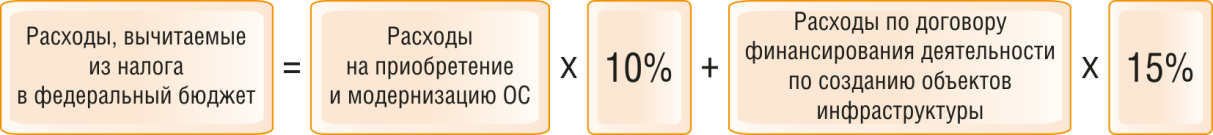 Определить налог к уплате в федеральный бюджет: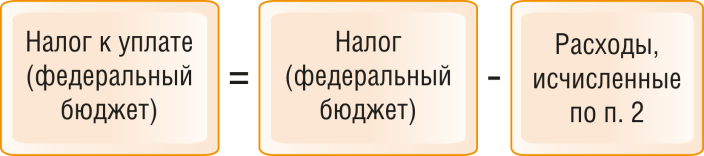 Рассчитать предельную величину вычета из налога к уплате в бюджет субъекта РФ: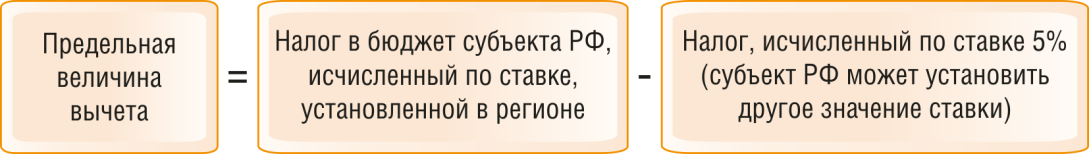 При расчете налога для определения предельной величины вычета начислять амортизацию и применять амортизационную премию по объектам ОС, на которые распространяется вычет, не нужно.Определить сумму: 90% расходов на приобретение и модернизацию ОС, 100% расходов на пожертвования.Сравнить полученную в п. 5 сумму с предельной величиной вычета из налога к уплате в бюджет субъекта РФ (п. 4).Если результат меньше предельной величины или равен ей, включите в вычет все расходы единовременно.Если рассчитанный расход больше предельной величины, включите в вычет расходы в размере предельной величины, а неучтенную часть перенесите на последующие налоговые (отчетные) периоды (п. 9 ст. 286.1 НК РФ).Рассчитать сумму налога к уплате в бюджет субъекта РФ: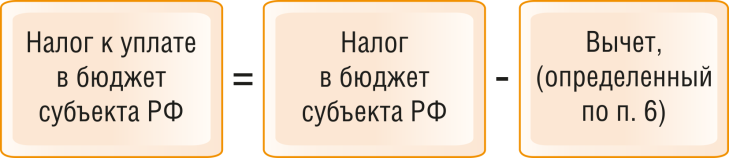 МИНИСТЕРСТВО ФИНАНСОВ РОССИЙСКОЙ ФЕДЕРАЦИИФЕДЕРАЛЬНАЯ НАЛОГОВАЯ СЛУЖБАПИСЬМОот 1 марта 2019 г. N СД-4-3/3752О ЗАПОЛНЕНИИНАЛОГОВОЙ ДЕКЛАРАЦИИ ПО НАЛОГУ НА ПРИБЫЛЬ ОРГАНИЗАЦИЙФедеральная налоговая служба в связи с установлением законами субъектов Российской Федерации права на применение налогоплательщиками инвестиционного налогового вычета при исчислении налога на прибыль организаций по вопросу отражения его в налоговой декларации сообщает следующее.Порядок применения инвестиционного налогового вычета установлен статьей 286.1 Налогового кодекса Российской Федерации (далее - Кодекс) и законами субъектов Российской Федерации.До внесения изменений в форму налоговой декларации по налогу на прибыль организаций и порядок ее заполнения (утверждены приказом ФНС России от 26.11.2016 N ММВ-7-3/572@) ФНС России рекомендует при исчислении авансовых платежей (налога) в бюджет субъекта Российской Федерации уменьшать на сумму инвестиционного налогового вычета показатель по строке 200 Листа 02 налоговой декларации.Организации, имеющие обособленные подразделения, при применении инвестиционного налогового вычета в отношении авансовых платежей (налога), исчисленных для уплаты в бюджеты субъектов Российской Федерации по месту нахождения организации и (или) по месту нахождения ее обособленных подразделений, на сумму инвестиционного налогового вычета уменьшают показатели строк 070 соответствующих Приложений N 5 к Листу 02 налоговой декларации. Соответственно, суммирование показателей строк 070 Приложений N 5 к Листу 02 налоговой декларации сформирует показатель по строке 200 Листа 02 уже с учетом инвестиционного налогового вычета.Если налогоплательщик воспользовался правом на применение инвестиционного налогового вычета, то он вправе уменьшить сумму налога, подлежащую зачислению в федеральный бюджет, на величину, определенную согласно пункту 3 статьи 286.1 Кодекса. В Листе 02 налоговой декларации на указанную величину уменьшается показатель по строке 190 "Сумма исчисленного налога в федеральный бюджет".Налогоплательщикам, применившим инвестиционный налоговый вычет, рекомендуется при представлении налоговой декларации направлять в налоговый орган пояснения (расчет) инвестиционного налогового вычета (примерная форма расчета прилагается к настоящему письму).Доведите изложенную в настоящем письме информацию до подведомственных налоговых органов и до налогоплательщиков.Действительныйгосударственный советникРоссийской Федерации2 классаД.С.САТИНПриложение______________________________________________________________________________________________________________________________________________________                        (наименование организации)       Расчет инвестиционного налогового вычета по налогу на прибыль                    организаций за          201  год(а)            Раздел А. Расчет инвестиционного налогового вычета      из авансовых платежей и налога, подлежащих зачислению в бюджет                       субъекта Российской Федерации    --------------------------------<*> заполняется за налоговый период      Раздел Б. Расчет уменьшения суммы авансовых платежей и налога,        подлежащих зачислению в федеральный бюджет, при применении           налогоплательщиком инвестиционного налогового вычета      Раздел В. Расчет предельной величины инвестиционного налогового       вычета из авансовых платежей и налога, подлежащих зачислению          в бюджет субъекта Российской Федерации, по организации,                   не имеющей обособленных подразделений      Раздел Г. Расчет предельной величины инвестиционного налогового       вычета из авансовых платежей и налога, подлежащих зачислениюв бюджет субъекта Российской Федерации (по организации,имеющей обособленные подразделения)Количество Разделов Г зависит от числа обособленных подразделений (групп обособленных подразделений), расположенных в субъектах Российской Федерации, принявших законы о применении инвестиционного налогового вычета.КонсультантПлюс: примечание.В официальном тексте документа, видимо, допущена опечатка: Приказ ФНС России N ММВ-7-3/572@ издан 19.10.2016, а не 26.11.2016.ИННКПП1 - в целом по организации2 - по организации без входящих в нее обособленных подразделений3 - по обособленному подразделению4 - по обособленному подразделению, закрытому в течение текущего налогового периода5 - по группе обособленных подразделений, находящихся на территории одного субъекта Российской Федерации1 - в целом по организации2 - по организации без входящих в нее обособленных подразделений3 - по обособленному подразделению4 - по обособленному подразделению, закрытому в течение текущего налогового периода5 - по группе обособленных подразделений, находящихся на территории одного субъекта Российской ФедерацииРасчет составлен (код)1 - в целом по организации2 - по организации без входящих в нее обособленных подразделений3 - по обособленному подразделению4 - по обособленному подразделению, закрытому в течение текущего налогового периода5 - по группе обособленных подразделений, находящихся на территории одного субъекта Российской Федерации1 - в целом по организации2 - по организации без входящих в нее обособленных подразделений3 - по обособленному подразделению4 - по обособленному подразделению, закрытому в течение текущего налогового периода5 - по группе обособленных подразделений, находящихся на территории одного субъекта Российской ФедерацииКПП по месту учета организации/по месту нахождения обособленного подразделения (ответственного обособленного подразделения)КПП по месту учета организации/по месту нахождения обособленного подразделения (ответственного обособленного подразделения)ПоказателиКод строкиСумма в рубляхРасходы на приобретение, сооружение, изготовление основных средств, доставку и доведение до состояния, в котором они пригодны для использования, указанные в абзаце втором пункта 1 статьи 257 Налогового кодекса Российской Федерации010Расходы по достройке, дооборудованию, реконструкции, модернизации, техническому перевооружению основных средств, указанные в пункте 2 статьи 257 Налогового кодекса Российской Федерации011Расходы в виде пожертвований, перечисленных государственным и муниципальным учреждениям, осуществляющим деятельность в области культуры, а также перечисленных некоммерческим организациям (фондам) на формирование целевого капитала в целях поддержки указанных учреждений012Максимальный размер инвестиционного налогового вычета - всего020в том числе:не более 90% расходов, указанных по стр. 010, или иной размер, установленный законом субъекта Российской Федерации021не более 90% расходов, указанных по стр. 011, или иной размер, установленный законом субъекта Российской Федерации022не более 100% расходов в виде пожертвований, указанных по стр. 012, или иной размер, установленный законом023Остаток инвестиционного налогового вычета, не учтенного при исчислении налога за предыдущие налоговые периоды - всего030в том числе в части:расходов на приобретение, сооружение, изготовление основных средств, доставку и доведение до состояния, в котором они пригодны для использования031расходов по достройке, дооборудованию, реконструкции, модернизации, техническому перевооружению основных средств032в виде пожертвований033Предельная величина инвестиционного налогового вычета текущего налогового (отчетного) периода (стр. 032 Раздела В или стр. 032 Раздела Г)040Возможная сумма инвестиционного налогового вычета текущего налогового (отчетного) периода (стр. 020 + стр. 030), но не более стр. 040050Сумма инвестиционного налогового вычета, учитываемая в текущем налоговом (отчетном) периоде (не выше стр. 050) - всего060в том числе в части:расходов на приобретение, сооружение, изготовление основных средств, доставку и доведение до состояния, в котором они пригодны для использования061расходов по достройке, дооборудованию, реконструкции, модернизации, техническому перевооружению основных средств062в виде пожертвований063Остаток не учтенного инвестиционного налогового вычета на конец налогового периода <*>070в том числе в части:расходов на приобретение, сооружение, изготовление основных средств, доставку и доведение до состояния, в котором они пригодны для использования071расходов по достройке, дооборудованию, реконструкции, модернизации, техническому перевооружению основных средств072в виде пожертвований073ПоказателиКод строкиСумма в рубляхСумма налога, исчисленная для уплаты в федеральный бюджет по ставке, установленной пунктом 1 статьи 284 Налогового кодекса Российской Федерации010Расходы, учитываемые для расчета уменьшения платежей в федеральный бюджет - всего020в том числе:10% расходов на приобретение, сооружение, изготовление основных средств, доставку и доведение до состояния, в котором они пригодны для использования, указанных по стр. 010 Раздела А02110% расходов по достройке, дооборудованию, реконструкции, модернизации, техническому перевооружению основных средств,указанныхпо стр. 011 Раздела А022Сумма расходов, на которую могут быть уменьшены платежи в федеральный бюджет (стр. 020, но не более показателя стр. 010)030Сумма расходов, на которую уменьшаются платежи в федеральный бюджет текущего налогового (отчетного) периода (не выше показателя стр. 030)040ПоказателиКод строкиСумма в рубляхНалоговая база для исчисления налога, указанная по строке 120 Листа 02 декларации010Ставка налога, применяемая для расчета предельной величины инвестиционного налогового вычета (5% или иной размер, установленный решением субъекта Российской Федерации) %020Расчетная сумма налога в бюджет субъекта Российской Федерации:исчисленная без учета положений статьи 286.1Налогового кодекса Российской Федерации030исчисленная по ставке, применяемой для расчета предельной величины инвестиционного налогового вычета (стр. 010 x стр. 020 / 100)031Предельная величина инвестиционного налогового вычета текущего налогового (отчетного) периода (стр. 030 - стр. 031)0322 - по организации без входящих в нее обособленных подразделений3 - по обособленному подразделению4 - по обособленному подразделению, закрытому в течение текущего налогового периода5 - по группе обособленных подразделений, находящихся на территории одного субъекта Российской ФедерацииРасчет составлен (код)2 - по организации без входящих в нее обособленных подразделений3 - по обособленному подразделению4 - по обособленному подразделению, закрытому в течение текущего налогового периода5 - по группе обособленных подразделений, находящихся на территории одного субъекта Российской Федерации2 - по организации без входящих в нее обособленных подразделений3 - по обособленному подразделению4 - по обособленному подразделению, закрытому в течение текущего налогового периода5 - по группе обособленных подразделений, находящихся на территории одного субъекта Российской ФедерацииКПП по месту учета организации/по месту нахождения обособленного подразделения (ответственного обособленного подразделения)КПП по месту учета организации/по месту нахождения обособленного подразделения (ответственного обособленного подразделения)ПоказателиКод строкиСумма в рубляхНалоговая база исходя из доли, приходящейся на организацию, обособленное подразделение, группу обособленных подразделений (стр. 50 Приложения N 5 к Листу 02 декларации)010Ставка налога, применяемая для расчета предельной величины инвестиционного налогового вычета (5% или иной размер, установленный решением субъекта Российской Федерации) %020Расчетная сумма налога в бюджет субъекта Российской Федерации:исчисленная без учета положений статьи 286.1 Налогового кодекса Российской Федерации030исчисленная по ставке, применяемой для расчета предельной величины инвестиционного налогового вычета (стр. 010 x стр. 020 / 100)031Предельная величина инвестиционного налогового вычета текущего налогового (отчетного) периода (стр. 030 - стр. 031)032